Using the Accessible PowerPoint templateDownload the Accessible PowerPoint template and save it under Documents > Custom Office Templates.Open PowerPointSelect New, then select the personal tab.Select the SMU Accessible PowerPoint Template. Then click Create in the popup window.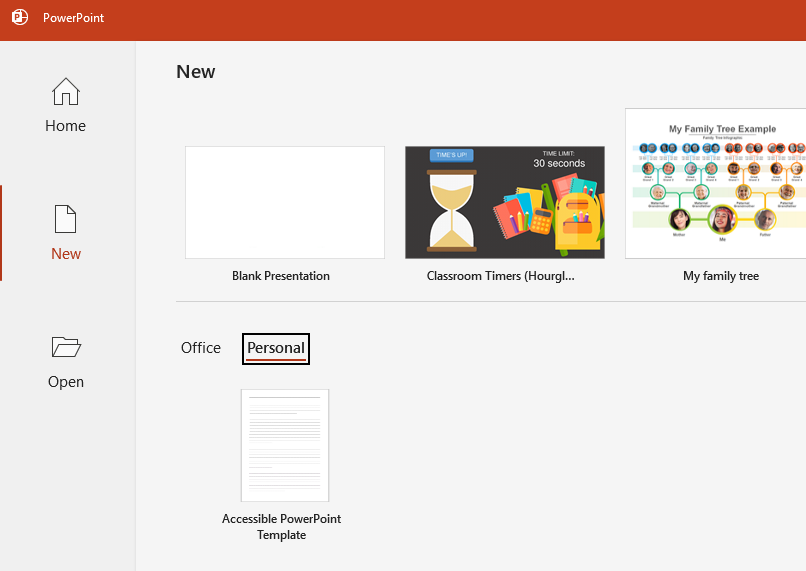 Make sure to save your file and give it a meaningful name.Continue working on the slide deck as normal.